In the Name of Allah, the Most Compassionate, the Most MercifulClassification OfALMIZANTHE INTERPRETATION OF HOLY QURANBY:  Great Allameh Seyyed Mohammad Hossein Taba-Tabaii BOOK THIRTY FIVEJIHAD   In Islam WARS WITH QURAYSHFROM  BADR TO MECCA Edited, Summarized, Classified, and Translated by:SEYYED MEHDI AMIN2016"Allameh" Ayatollah Seyyed Mohammad Hossein Taba-Tabaii & His Masterpiece: " ALMIZAN, THE INTERPRETATION OF HOLY QURAN"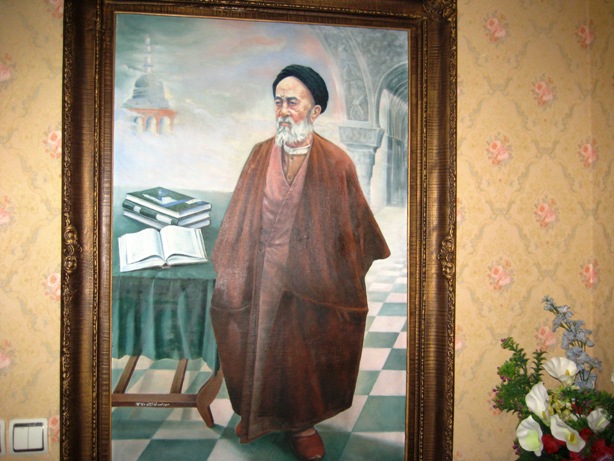 Image of Allameh                                                                                             ( Oil Painting. Work: Seyyed Mehdi Amin, 1991 )CONTENTS:        BOOK THIRTY FIVE   JIHAD IN  ISLAM      WARS WITH QURAYSH      FROM  BADR TO MECCA)        Red Lines have been Translated! )Part OneLegislation of JihadBeginning Early Islamic WarsChapter One: Prelude for the Early Islamic Wars	12History of Jihad Legislation	12Graduality in Issuance of Jihad Command	13Infidels Preventing Muslims from Hhajj CeremoniesReadying Muslims to Start Jihad and DefenseFirst Defense Permit for MuslimsDefensive or Aggressive War?	20And, How were they Treated Crully?	21What was the reason for their expulsion?	21Legislation of Jihad and its Financial SupportsWar with the People of the Book(Jews)	21Rreasons for the War with the People of the BookAggressive Wars of Islam (Triple Swords)    Six War Commandments: Six Secret of Victory in Islam    First Commandment: Steadfastness at War Front    Second Commandment: Remembrance of God    Third Commandment: Obeying Allah and His Messenger    Fourth Commandment: Avoiding Conflict    Fifth and Sixth Commandments: Prohibition of Adopting Infidels     Tactics and Barrier of God's Way    Historical Status of Descending Sura Al-Imran and its Relation     with Islam-Wars    Obligation of Jihad in the Torah and the Gospel and the Quran    Intensity of Muslims' Force against Infidels    Legislation of Jihad, and Dual Encounter of the Cowards    Betrayal and Spying in the Early Islam-Wars    Issue of Trophies in the Early Islam-Wars    Divine Assistance and Role of Angels in Islam-Wars    Way of Angels' Help in Early Islam-Wars    Help of the Angels in Battle of Badr    Help of the Angels in Battles of Ahzab, Honein, and BadrPart TwoIslam-Wars with QurayshFrom Badr to Mecca Chapter One: The Battle of Badr     Muslims First Jihad and Defense    The "Eir" Caravan and the "Nafir" Army    Equipping Quraysh Army in Mecca    Number of Muslim Troops    Prophet's Consultation Session    Use of Espionage Reports in the Front    Horror and Discord in the Quraysh Army    Abu-Sufyan's Remorse    Equipments of the Prophet's Army    Impression of Enemy by the Status of Muslims' Army    Message of Holy Prophet to Enemy and their Reaction    Beginning of First Battle and a Hand to Hand Combat    Satan's Stimulations, and Angels' Assistance    Time of Badr BattleProphet's Sermon at Beginning of Badr BattleReality of Divine AssistancesA Relaxation Nap and a Relieving Rain, at the BattlefieldRole of the Angels in Intimidating the UnbelieversHoly Prophet on the Carcass of "Abu Jahl"Addressing of the Messenger of Allah to the Killed of EnemyHow Abu-Jahl was killed?Role of Ali(AS) in Battle of Badr Muslim Martyrs in Battle of Badr End of the Battle of BadrQuranic Verses Referring the Issues around the Battle of BadrPunishment of Escaping from the BattlefieldA Miracle in Sowing Sands (by Prophet)A Sign of Muslims being RightMuslims Remained in the Army of Unbelievers Common Seditions at Early Islam Period     Betrayal and Spying in the Battle of Badr      Day of "Separation", the Crossing of two Armies     Role of Satan in the Battle of Badr      The Hypocrites in Array of Believers      How did the Angels fight?     The Issue of the Captives in the Battle of Badr      Number of the Captive and the Killed in the Battle of Badr     Some from Bani-Hashem among the Captives     Prophet's Groom among the CaptivesChapter Two: The Battle of Ohod     Quranic Verses at Starting the Battle of Ohod     Absence of Angels in the Battle of Ohod     Enemy Arrangements before the Battle of Ohod     Prophet's Military Consultation before the Battle of Ohod     Hypocrites at the Battle of Ohod     Number of the Parties at the Battle of Ohod     Time and Place of the Battle of Ohod     Prophet's Military Tactics at the Battle of Ohod     Disaster in the Valley of the Ohod     How did the Disaster Happen?     Quraish's First Defeat     Enemy Attack from Ohod Valley and Defeat of Islam's Army     Disaster of Hamza Seyyed-Alshohada's Martyrdom     At the Difficult Moments of the Tragedy     First Muslim Woman at the Battlefield     Rumor of the Prophet's Death     Wounding of the Holy Prophet     Re-Attack of Muslims and End of War     Number of Martyrs among the Muslims Army     Number of Martyrs out of the Immigrants     Number of Martyrs out of the Supporters(Ansar)     Analysis of Holy Quran on Factors of Failure and Victory     Analysis of the Events of the Battle of Ohod     Three Factors of Victory     Two Main Factors of Failure     Examining People's Belief in Developments and Wars     Quran's Encounter with Muslims Fleeing War     Fugitives' Back Returning     Remembering the Resisting Comrades in the Battle of Ohod     Religion or Prophet!?     Events after the Battle of Ohod   Chapter Three: Battle of Minor Badr      Psychological War Against Islam     Battle of Jaysh-Soviq   Chapter Four: Battle of Kandaq(Ditch) or Ahzab(Parties)Quranic Verses on the History of the Battle of Khandaq(Ditch) All-Round Invasion of Parties' Army Rrole of the Hypocrites at the Battle of Parties Definition of Quran from Believers Resistance and Muslims Morale"From Believers are Men who fulfilled their pledge to God"History of the Battle of Kandaq(Ditch) in Islamic Traditions Profile of the Parties' Commanders     Ditch Drilling and Muslim Defenses     Ditching Events (and Salman Farsi's Position)     Livelihood of Muslims during the Battle of Ditch     Number of Troops from Both Sides at the Battle of Ditch     Breach of Covenant by Bani Qarizeh Jews     Crossing the Enemy Through the Ditch     Who was "Amro'bn Abdovid?"     Ali(AS), the Only Volunteer to Fight "Amro'bn Abdovid"     Enemy's Escape from the Ditch     Discord in Enemy's Troops     Quarish's Escape from the Battle of Ditch    End of Ditch Battle, End of Islam's Defensive Wars     Difficult Ditching Conditions and Muslim's Fasting Chapter Five: History of "Hodey'biyeh" Peace    A Clear Conquest - The Peace of Hodey'biyeh    The Peace: a Clear Conquest    Vanishing Quraysh Majesty and Enmity    Order to Fight with Violators of Hodey'biyeh Covenant    Reports from Peace of Hodey'biyeh    Stay in Hodey'biyeh and Renew Allegiance    Beginning of Peace Talks    Text of Hodey'biyeh Peace Treaty     Escapees from Mecca    Story of Abu-Bassir and his Escape from Mecca    Formation of  Escapees Group and Suspension of the     Extradition Order    Return of the Messenger of Allah and Muslims to Medina    This Peace was the Biggest Conquest of Islam!    Allegiance under the "Samara" Tree    Way of Allegiance Received by the Messenger of Allah    Significance of Allegiance to the Messenger of Allah     God's Satisfaction from Hodey'biyeh Allegiant Believers    Details of Hodey'biyeh Allegiance in Islamic Narrations    Conditions of God's Satisfaction    Promise of Plentiful Booties and Cutoff Enmities    Predictions of Surah Fatah    Prediction of Enemies' Escape and Divine Tradition of     Believers' Victory     Interpretation of Holy Prophet's Honest Dream      Mutineers and Lingerers from Hodey'biyeh JourneyPriority of Jihad to Protect Women, Children and Property    Divine Rreasons in the Peace of Hodey'biyeh     Friendship with Unbelievers: Enmity with God     Permission of Friendship with Non-Combatants Unbelievers     How Mecca Idolaters was informed of Muslim's Triumph          Good News of Mecca Triumph and Removal of Hostilities    Chapter Six: Conquering Mecca (Peak of Triumphs)     Ending Reign of Disbelief and Converting Mecca Inhabitants     Descent of Last Surah of Quran and Death of Holy Prophet     Details of Mecca Truimph     Launching Islam Army's Move towards Mecca     Islam's Army on Outskirts of Mecca     Abu-Sufyan's Convert to Islam     Parade of Islam's Army before Entering Mecca     Description of Entering Islam's Army in the City of Mecca     Historical Sermon of Holy Prophet at the Holy Mosque     Finally, Idols were Broken!Part OneLegislation of Jihad Beginning Early Islamic WarsChapter OnePrelude for the Early Islamic Wars	History of the Legislation of Jihad«كُتِبَ عَلَيْكُمُ الْقِتالُ...!» (216 تا 218 / بقره)"Warfare has been decreed for you…!"(Holy Quran, Baqareh:216-218.)In this Chapter, we mention the General Provisions related to the Legislation of Jihad, whose influences on Islam's history is very high. The details of these rules and their interpretative or jurisprudential issues will be expressed later in the next volumes of this book, on the subjects relating to the Structure of Islamic Society and Laws. The Verses that have obligated the Warfare and Jihad to the Believers are as follows:"Warfare has been decreed for you,while you hate it;and perhaps you may hate something while it is good for you,and perhaps you may love something while it is bad for you;God knows while you do not know!"The Verse implies that war and Jihad are Obligatory for all Believers except those who are subject to the reason for the exception, as stated in the following Verse:" There is no sin on the blind, nor on The lame,nor on the sick if they do not take part in the war…!"(Holy Quran, Fat'h: 17.)As this Verse emphasizes, the People were reluctant from the duty of Jihad, although Jihad is a Divine Duty.  The reason why the Believers disliked it can be explained in the following way:The war has naturally been difficult for believers, too, because it causes people to die, suffering of bodies, costs and financial losses, and ultimately causes insecurity and disorder. Although a large number of Believers had shown self-sacrifices and devotion at the battles of Badr, Ohod, and Khandaq, but a group of weak and depressed people were also inside the Muslims, which in the great task of Jihad showed neglect and Omission.But Allah the Almighty, in any case, denied their statement and stated that the Call and Invitation of Religion has no effect on these brutal and heartless ones; many of them will not offer the smallest benefit to religion, they are like a corrupted organ in human society that their corruption will spread to other organs; therefore there is no hope for them to be treated except to cut and throw them away…!(Almizan: V.3, P.236.)	Graduality in Issuance of Jihad Command« وَ قاتِلُوا فى سَبيلِ اللّهِ الَّذينَ يُقاتِلُونكُم وَ لا تَعْتَدُوا...!» (190 تا 195 / بقره)"And fight in the Way of Allahagainst those who fight you, but do not exceed the limits…!"(Holy Quran, Baqareh: 190 - 195.)	The Holy Quran, in return for the troubles made by polytheists, has always ordered Muslims to self-restraint and refrain from fighting with them, and Said:"Say: O disbelievers! I do not worship what you worship ...Your religion is for you and my religion for me! "(Holy Quran, Kaferon: 1 - 6.)		The concept of this Verse was that - now that we and you do not worship any of the others' God, it is good to not disturb each other, my religion for myself and your religion for you! 			In another place He Said:"Be patient for what they say!" (Mozammel:10)Also said:"Once you have accepted the faith, many of the People of the Book would love, out of envy, to turn you back to disbelief, even after the Truth has become evident to them. Have forgiveness and bear with them until God issues His Order…!" (Baqareh:109)			But when the polytheists of Mecca exceeded all bounds of  persecution and exerted great pressure on the Muslims, God  allowed Muslims to defend their legitimate rights, Saying:"Permission to fight is issued for those Believerswho were wronged and oppressed by the disbelievers andCertainly Allah is Powerful to aid The oppressed believers!""The ones who were driven out of their homes without justice, except that they said: Our Lord is God…!"(Hajj:39-40)			In the Verses 190-195 of Surah Baqareh, the Decree of Fighting was issued for the first time against the Mecca polytheists and said:" And fight in the Way of Allah against those who fight you, but do not Exceed the limits; for verily, Allah does not like the transgressors!"" And kill them wherever you get hold of them, and drive them out from where they have driven you out; since the evil of disbelief and polytheism is more grievous than killing; but do not fight them at the Sacred Mosque unless they fight with you therein, [and you be in a defence position,] so If they fight with you there, kill them; such is the recompense of the disbelievers!"" But if they stop, then [forgive them.] Verily, Allah is the Merciful Forgiving!"" And fight them until the evil of disbelief and polytheism is rooted up and Allah's Religion governs over all, but if they desist, then there should be no aggression, save against the aggressors.!"			The above Verses state the boundaries, limits and requirements of the Jihad Decree as follows:	1-  THE MAIN DECREE:" And fight in the Way of Allah…!"	2-  ITS ORDER AND LIMITATION: " Do not Exceed the Limits…!"    3- INTENSIFICATION AND CRACKDOWN: " And kill them! wherever you get hold of them, and drive them out from where they have driven you out...!" 4 - AREA LIMITATION:" Do not fight them at the Sacred Mosque…!"5 - TIME EXTENSION:" And fight them until the evil of disbelief and polytheism is rooted up…!"6-  RETRIBUTION RULE  IN WAR AND SLAUGHTER : "A sacred month for a sacred month,and all sanctities require retribution.So should anyone aggress against you,assail him in the manner he assailed you,and be wary of Allah,and know that Allah is with the God Wary!(Baqareh: 194)7 - FINANCING AND BUDGETING THE WAR:"And spend in the Way of Allah [for providing war equipment,] and do not throw yourselves into destruction, and do good; truly, Allah is Affectionate to the Good-Doers!" (Baqareh: 195)All the above Verses are about the Fighting Decree against the Mecca disbeliefs, and pursue a single goal.Of course, these Verses do not include war against the People of Book, because the cause of the campaign is the elimination of idolatry and the establishment of the Religion of Monotheism. Although the Belief of the People of Book is Disbelief, but their religion is Monotheistic, even they have not converted to the Religion the Right: " Fight those From among the people of the Book, who do not believe in Allah and nor in The Last Day, and those who do not Prohibit what Allah and His Messenger Have prohibited, and those who do not Follow the Religion of Truth…!"(Tobeh: 29)However, Islam condoned them with the same faith and monotheism and ordered the war with them in order that the religion of Islam overcomes and subordinates the other religions, so ended the war when they accepted the "tax."The conclusion of what Quran says is that:- Islam, the Religion of Monotheism, is based on human nature, and such a religion can correct the human society and make it prosperous, therefore, the most important and most valuable right of humanity is the establishment and maintenance of it.- The Monotheistic Religion can not be maintained except by defending and preventing it from the effects of corruption. This war and Jihad, either as defense or as an initial attack, is a revival and life-saving factor for human society. Fighting against disbelief and defending the Right is in Human Nature. It is the same as inspiring the spirit to the form of the community and to bring it alive!- Such a Struggle will happen by the hand of the Sincer Servants of God!Of course, one has to bear in mind that what the Christian missionaries called the Islam as the religion of sword, blood, force, and a process unlike the other prophets, is a misconception about Islam and its rules.The Holy Quran considers the Rules of Islam based on the explicit and unconditional law of Nature, which is definitely the Perfection of Humanity in its implementation. The Nature judges that the strong foundation of the individual and social laws rest only on the Monotheism.  Defending and backing this principle, maintaining and promoting it, is the legitimate right of humanity, which must be achieved by any possible means.Islam, in order to exercise this right, has consented to the invitation, and recommended its followers to forbear against the persecution of the idolaters. Then to defend the continuity of religion and its foundation, and to preserve the lives and property of the Muslims, allowed them to defend. Finally, in order to defend the Right of Humanity and to obey the Law of Nature, commanded to Jihad, unless a proper invitation can be made, and before the proof be cleared to unbelievers did not allow the war to start. The  manner of the Holy Prophet of Islam is the best evidence of this.The life and the manner of other prominent Prophets of God were also the same.- The study of the history of the life of the early prophets, such as Noah and Hood and Saleh(As) shows that these elders were continuously under pressure from each side, and were never be allowed to involve in a fight. Also, Jesus(AS), as long as he was engaged in invitation among the people, he did not have many followers who could help him to arrange a movement, and the main advancement of his religion was when the sun of Islam was rising and putting an end to his era, and his rulings were expecting to be covered behind the curtains of abolition.- But a group of Prophets who saw the ground for a favorable struggle, rose up on the orders of God, and fought.The Torah narrated the story of their wars, and the Holy Quran has also described some of them:" How many of the Messengers fought In Allah's Way and with them fought large groups of godly learned men…!"(Al-Imran: 146)The Holy Quran narrates the story of the Children of Israel while encountering the Amaleqeh, that their Prophet Moses(AS) asked them:" O, my people! Enter the Holy Land which Allah has Ordained for you And do not turn your back in your traces, for then you will return as Losers!""They said:" O, Mussa! We shall Never enter itas long as they are there; so you and your Lord go there, and fight You two, while we will be sitting here!"(Maedeh: 21-24)In the story of Talot and Goliath, He says:"Did you not see to the leaders of the Children of Israel after Moses, they said to their prophet:- Send us a king that we may fight in the Cause of God!"(Baqareh: 246)In the story of  Solomon and Queen Saba, Solomon(AS) says:"Go back to them,for we will come at them with hosts which they cannot face, and we will expel them from it, abased, and they shall be degraded!"(Naml: 37)And this was a threat to an Inintial Attack.	From this it turns out that the war was in the past religions, and certainly in some of them, even the initial attack was permissible.(Almizan: V.3, P.88.)	Defensive or Aggressive War ?«اُذِنَ لِلَّذينَ يُقاتِلُونَ بِاَنَّهُمْ ظُلِمُوا...!» (39 / حج)"Permission to fight is issued for those Believers who were wronged and Oppressed by the disbelievers and Certainly Allah is Powerful to aid The oppressed believers!" (Holy Quran, Hajj: 39.)This Verse indicates the Permission for Muslims to Confront with those who oppress them and trespass their rights, so the very phrase itself is a reason to understand to what subject they are permitted to confront. The philosophy of this permission is that the idol- worshipers began to do this first and, in principle, they demanded war and strife, and they killed and beaten Muslims; the Phrase "… Who were wronged and Oppressed by the disbelievers ...,"  explains it. And this alone explains the cause of the permission, and if God allowed Muslims to fight against those who always oppressed them, was because they were always oppressed!And, How Were they Treated Crully?The Verse continues and states the oppression of the believers, and how the infidels, without any right and authority, expelled the Muslims from their motherland of Mecca.  Nor did they take their hands and expel from their homes and city, but they tortured and hurt them so much that they inevitably abandoned the city and dwelt in exile leaving alone their property and livelihood, caught in poverty and misery. Some people fled to Abyssina, and a crowd followed the Messenger of Allah after his arrival in Median, and immigrated there.What Was the Reason for their Expulsion?The reason for their expulsion was only to say:Our Lord is Allah !  not idols!This interpretation refers to the fact that the idol worshipers were so ignorant and distracting from the Truth that they considered this Word of Right from Muslims as a crime, upon which they expelled them from their homeland and their houses!(Almizan: V.28, P.263.)	War with the People of the Book(Jews)«قتِلُـوا الَّـذيــنَ لا يُـؤْمِنُـونَ بِـاللّــهِ وَ لا بِـالْيَـــوْمِ الاْخِــرِ...!» (29 / تـوبه) " Fight those, who do not believe in Allah and nor in The Last Day…!"(Holy Quran, Tobeh: 29.)The Holy Quran in the Verse below orders Muslims to fight the People of the Book:" O, you Muslims! Fight those From among the people of the Book, Who do not believe in Allah and nor in The Last Day and those who do not Prohibit what Allah and His Messenger Have prohibited and those who do not Follow the Religion of Truth, Until they pay tributary tax with their Own hands, while feeling subjected And disgraced!"(Holy Quran, Tobeh: 29.)In the next Verse, God describes how they are diverted from the Right, both in the stage of Belief, and in the stage of Action, and states:" And the Jews say: Ozair is the son of God. The Christians say: Christ Is the son of God. These words, that they utter by their mouths, are very similar to what the disbelievers before them used to say. Be they Killed by Allah! how they are perverse from the Truth?"They took their Rabbis and their Monks as their gods besides Allah and Also Issa, son of Maryam, while they Were Commanded in the Taurat and The Injilto worship none but Allah The One. Allah is the Absolute pure And Exalted from having any partner!"(Holy Quran, Tobeh: 30 - 31.)The Translation is to be continued !